On ne lâche rien …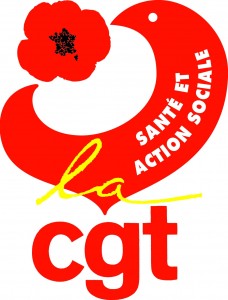 Face au mouvement qui prend de l’ampleur continuons de se mobiliser ensemble pour nous faire entendre.Hôpital Lyon-SudTel : 04.78.86.17.11 ou  37.17.11Site : CGT-GHSPlusieurs dispositifs ont été mis en place par le syndicat CGT Lyon Sud que vous pouvez contacter.N’oublions pas faire valoir le collectif« TOUT SEUL ON VA PLUS VITE, ENSEMBLE ON VA PLUS LOIN »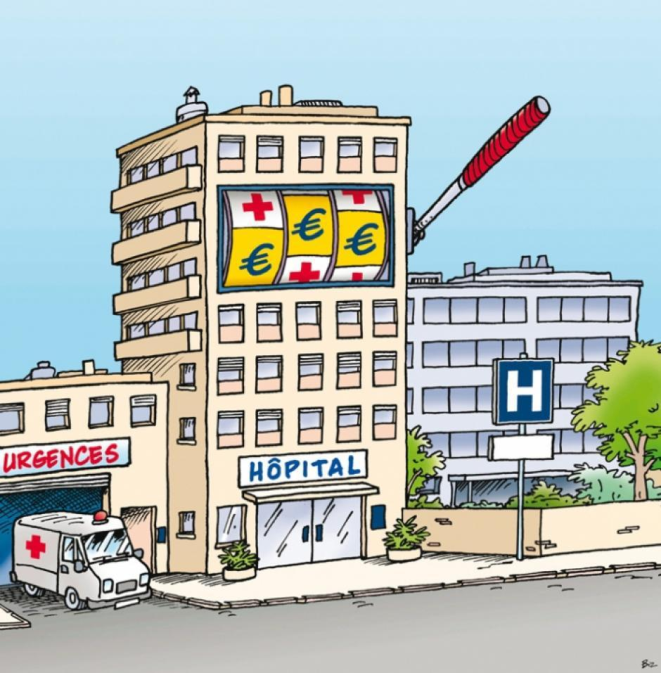 PAM de chirurgie, de médecine, d’urgences… tous le même combat.Parce que l’hôpital ne doit pas être une « usine du soin »Parce qu’oppression et souffrance ne doivent plus faire partie de notre quotidien.Parce que l’épuisement et le burn out doit être pris au sérieux par nos responsables politiques.Parce que Sous-effectifs et polyvalence doivent être éradiqués.Ce que l’on veut c’est avoir avant tout les moyens de prendre soins de nos patients en défendant les valeurs qui nous ont motivés à pratiquer notre métier.Mobilisation de TOUT le personnel prévu devant l’hôpital le JEUDI 27 JUIN à 9hTOUS EN GREVE !!!